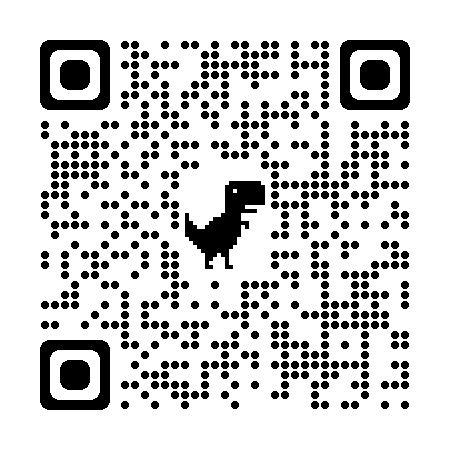 30-Second Experthttps://bit.ly/3xM5DZp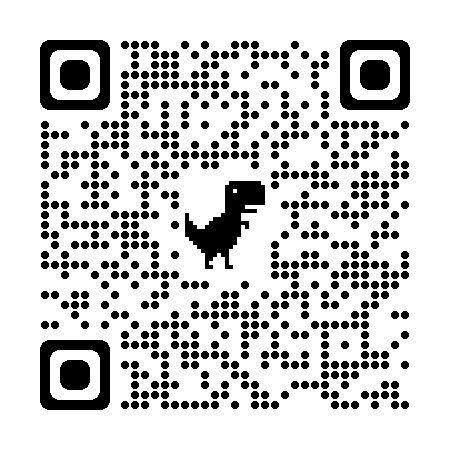 5W Cubehttps://bit.ly/3Uykn81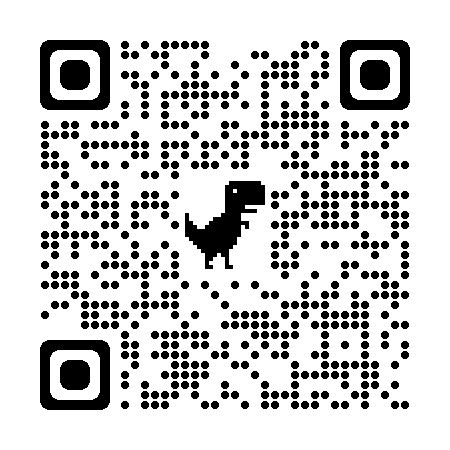 Affinity Processhttps://bit.ly/3xM5ncY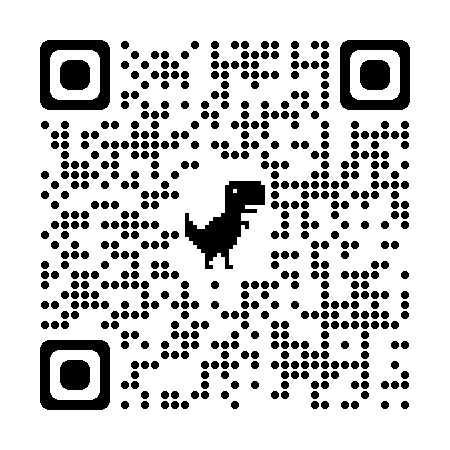 Airplane Landinghttps://bit.ly/3DOdl9l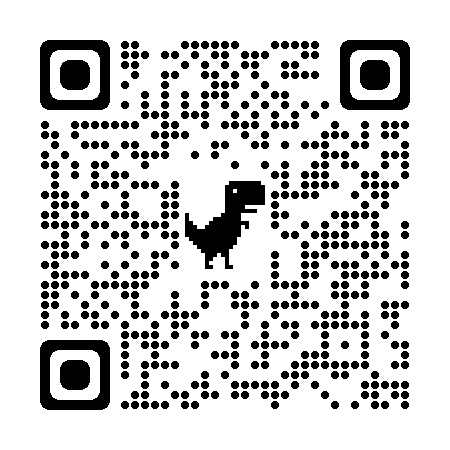 Always, Sometimes, Or Never Truehttps://bit.ly/3y9ZLcP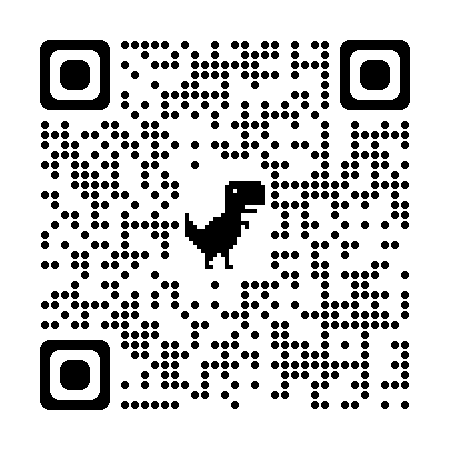 Chain Noteshttps://bit.ly/3UxuXfk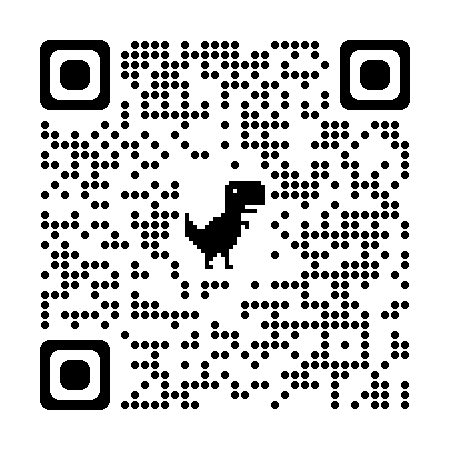 Chalk Talkhttps://bit.ly/3BCqQWJ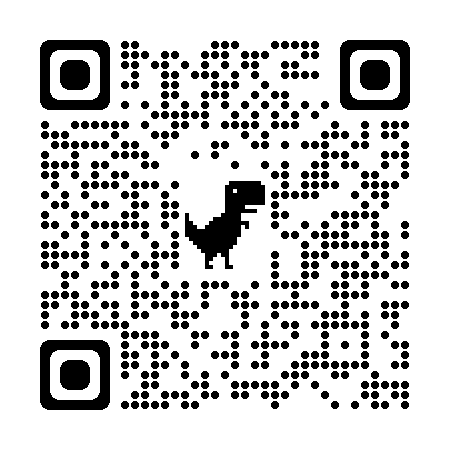 Chant It, Sing It, Rap Ithttps://bit.ly/3R9fGi7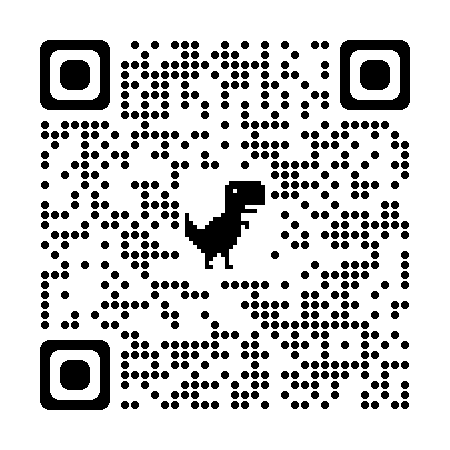 Claim Cardshttps://bit.ly/3SquERF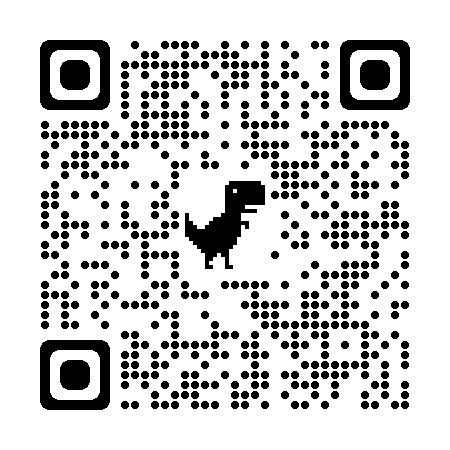 Collaborative Word Cloudshttps://bit.ly/3BHKVeg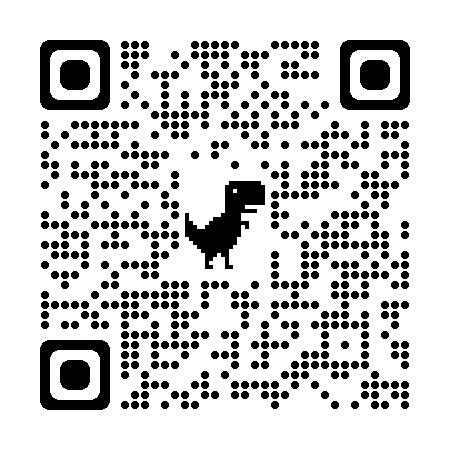 Collective Brain Dumphttps://bit.ly/3dB8ZHI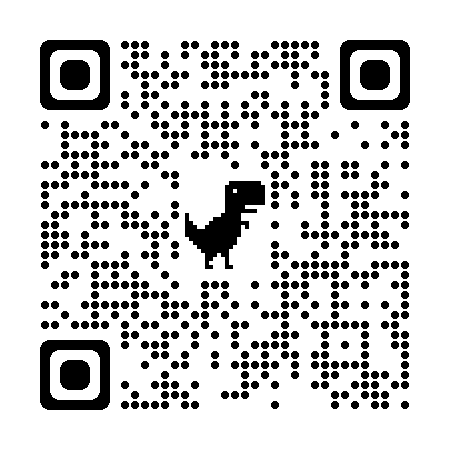 CUS and Discusshttps://bit.ly/3dAIDpt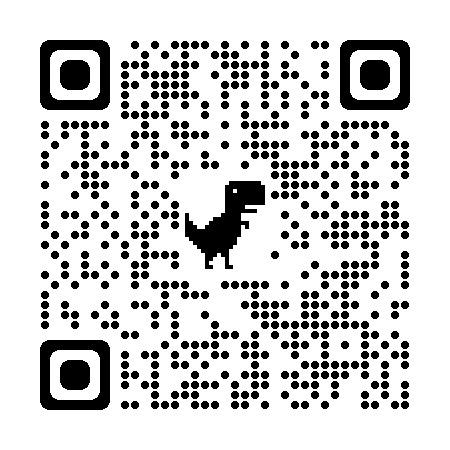 Debate Team Carouselhttps://bit.ly/3Rg8Yac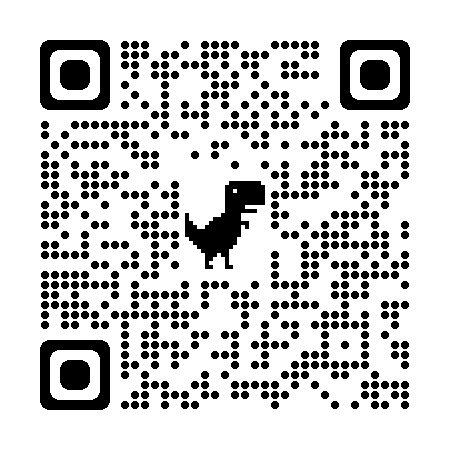 Elbow Partnershttps://bit.ly/3fd5kAm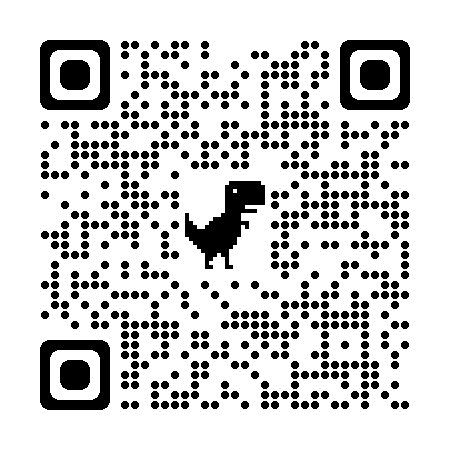 Exclaim and Questionhttps://bit.ly/3SsWZqB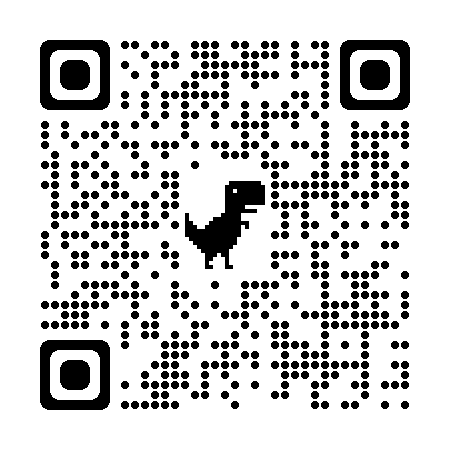 First Turn / Last Turnhttps://bit.ly/3xMbC0o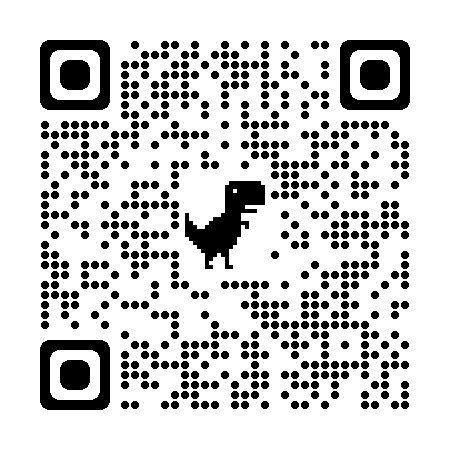 Fold the Linehttps://bit.ly/3S9vcvG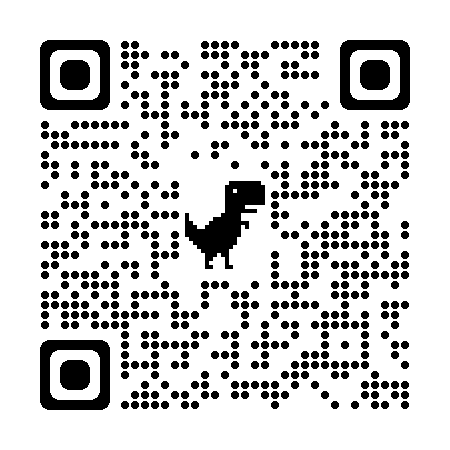 Four Cornershttps://bit.ly/3R293hz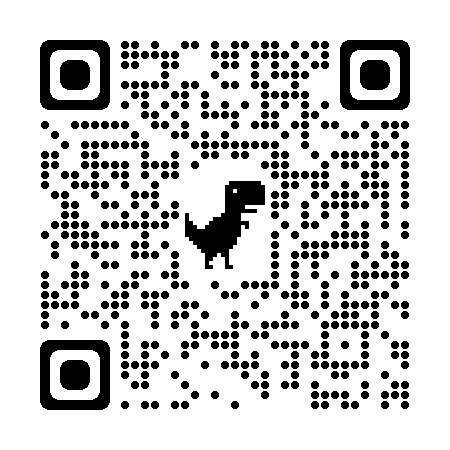 Give, Get, Reflecthttps://bit.ly/3dFV5UP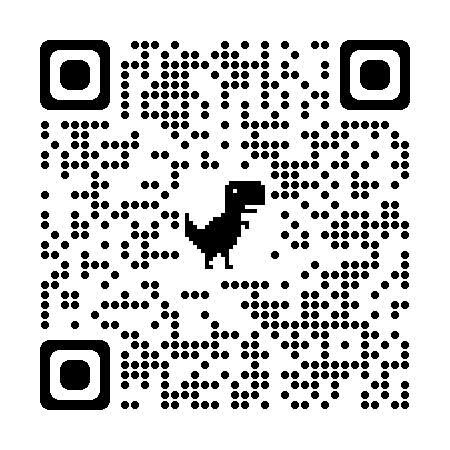 I Think / We Thinkhttps://bit.ly/3SwVmZb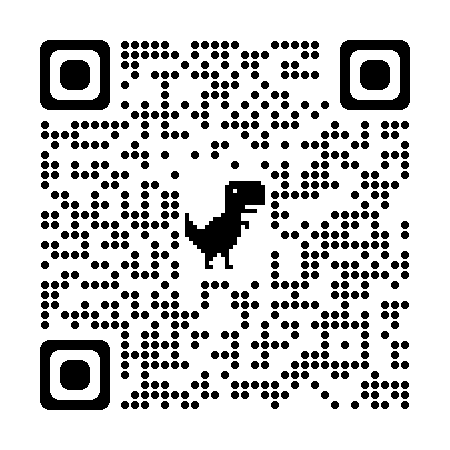 Jigsawhttps://bit.ly/3xQEZP1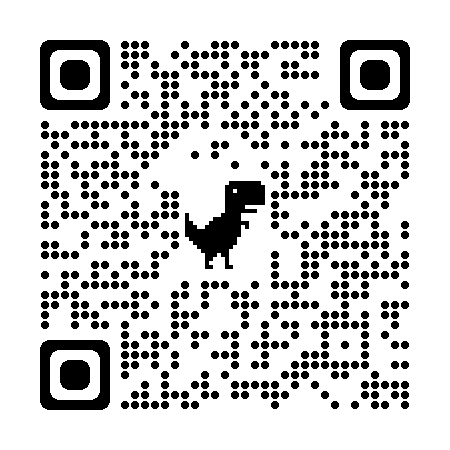 Magnetic Statementshttps://bit.ly/3fby4JO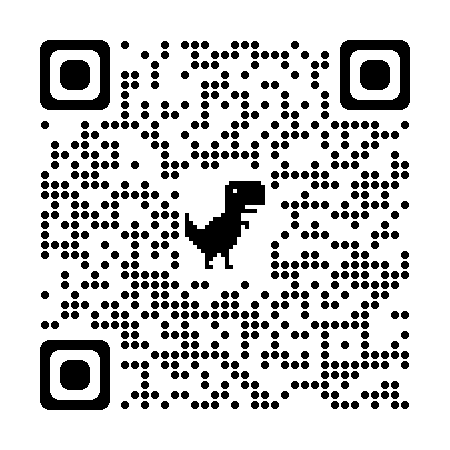 Partner Speakshttps://bit.ly/3SaOVeu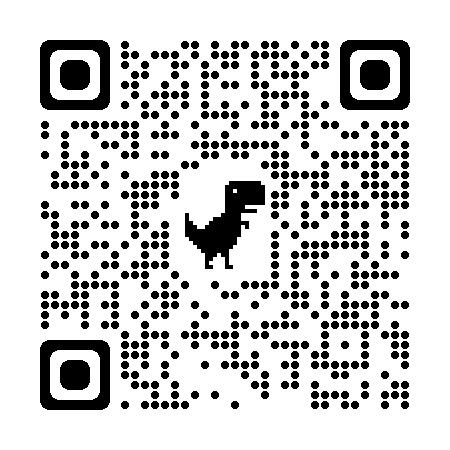 Philosophical Chairshttps://bit.ly/3S8UgTD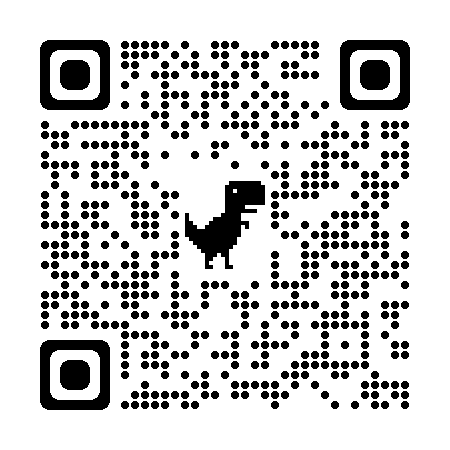 Roundabout Conversationshttps://bit.ly/3RbWMaa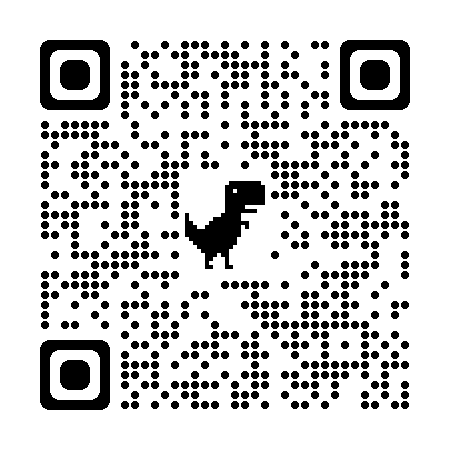 Say Something!https://bit.ly/3dxVB7v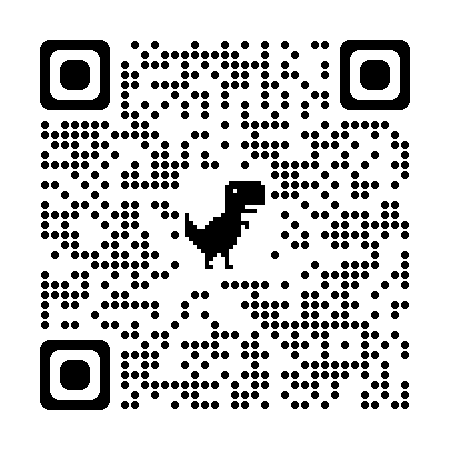 Socratic Seminarhttps://bit.ly/3SKCLJh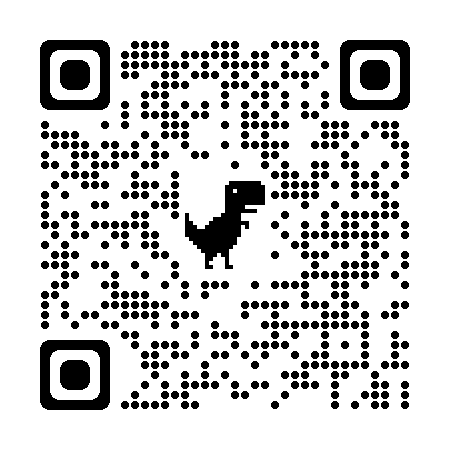 Two-Minute Documentarieshttps://bit.ly/3LH8fO6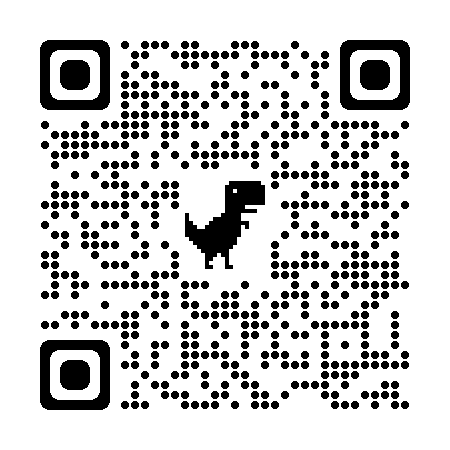 Walk and Talkhttps://bit.ly/3xO6IQu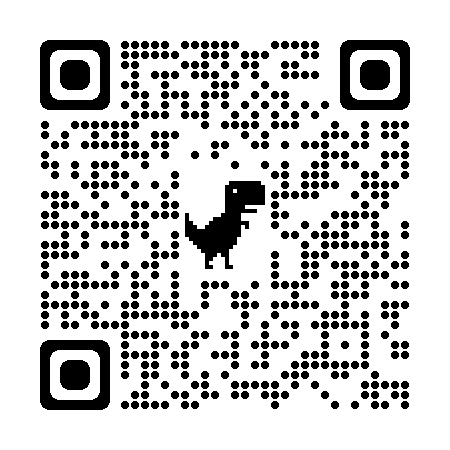 Yes, Because . . .https://bit.ly/3S9Yuu8